SILABUSSatuan Pendidikan	: SMKMata Pelajaran	: TEKNIK KERJA BENGKELKelas 	: XKompetensi Inti*Menghayati dan mengamalkan ajaran agama yang dianutnya Menghayati dan Mengamalkan perilaku jujur, disiplin, tanggung jawab, peduli (gotong royong, kerjasama, toleran, damai), santun, responsif dan proaktif dan menunjukan sikap sebagai bagian dari solusi atas berbagai permasalahan dalam berinteraksi secara efektif dengan lingkungan sosial dan alam serta dalam menempatkan diri sebagai cerminan bangsa dalam pergaulan duniaMemahami, menerapkan dan menganalisa pengetahuan faktual, konseptual, dan prosedural berdasarkan rasa ingin tahunya tentang ilmu pengetahuan, teknologi, seni, budaya, dan humaniora dalam wawasan kemanusiaan,  kebangsaan, kenegaraan, dan peradaban terkait penyebab fenomena dan kejadian dalam bidangkerja yang spesifik untuk memecahkan masalahMengolah,  menalar, dan menyaji dalam ranah konkret dan ranah abstrak  terkait dengan pengembangan dari yang dipelajarinya di sekolah secara mandiri, dan mampu melaksanakan tugas spesifik dibawah pengawasan langsungKompetensi DasarIndikatorMateri PokokPembelajaran*PenilaianAlokasi WaktuSumber Belajar3.1.	Merencana kan sistem pengelolaan alat & peralatan (Tool & Equipment management) dan kebutuhan bahan praktek sebagai Database Asset3.1.1.	Memahami sistem pengelolaan alat & peralatan (Tool & Equipment management) dan kebutuhan bahan praktek sebagai Database Asset.•	Sistem pengelolaan alat & peralatan (Tool & Equipment management) dan kebutuhan bahan praktek sebagai Database Asset.Inkuiri dengan pendekatan siklus belajar 5EModel Pembelajaran Berbasis Proyek (Project Based Learning-PjBL)Model Pembelajaran Berbasis Masalah (Problem Based Learning-PrBL)Model Pembelajaran Berbasis Tugas (Task Based Learning-TBL)Model Pembelajaran Berbasis Computer (Computer Based Learning (CBL)Aspek penilaian siswa meliputi:Kognitif (pengetahuan)Psikomorik (keterampilan)Afektif (Sikap)Jenis PenilaianTulisLisan (Wawancara)Praktek3.1.	Merencana kan sistem pengelolaan alat & peralatan (Tool & Equipment management) dan kebutuhan bahan praktek sebagai Database Asset3.1.2.	Mengkatagorikan/ mengelompokan alat & peralatan bengkel elektronika sesuai dengan fungsi dan kondisi.•	Pengelompokan alat & peralatan bengkel.Inkuiri dengan pendekatan siklus belajar 5EModel Pembelajaran Berbasis Proyek (Project Based Learning-PjBL)Model Pembelajaran Berbasis Masalah (Problem Based Learning-PrBL)Model Pembelajaran Berbasis Tugas (Task Based Learning-TBL)Model Pembelajaran Berbasis Computer (Computer Based Learning (CBL)Aspek penilaian siswa meliputi:Kognitif (pengetahuan)Psikomorik (keterampilan)Afektif (Sikap)Jenis PenilaianTulisLisan (Wawancara)Praktek3.1.	Merencana kan sistem pengelolaan alat & peralatan (Tool & Equipment management) dan kebutuhan bahan praktek sebagai Database Asset3.1.3.	Mengklasifikasikan alat & peralatan bengkel elektronika dalam sistem inventarisasi/pengarsipan.•	Klasifikasi alat & peralatan bengkel elektronika dalam sistem inventarisasi/ pengarsipan.Inkuiri dengan pendekatan siklus belajar 5EModel Pembelajaran Berbasis Proyek (Project Based Learning-PjBL)Model Pembelajaran Berbasis Masalah (Problem Based Learning-PrBL)Model Pembelajaran Berbasis Tugas (Task Based Learning-TBL)Model Pembelajaran Berbasis Computer (Computer Based Learning (CBL)Aspek penilaian siswa meliputi:Kognitif (pengetahuan)Psikomorik (keterampilan)Afektif (Sikap)Jenis PenilaianTulisLisan (Wawancara)Praktek3.1.	Merencana kan sistem pengelolaan alat & peralatan (Tool & Equipment management) dan kebutuhan bahan praktek sebagai Database Asset3.1.4.	Memahami sistem administrasi pemakaian dan perawatan alat & peralatan bengkel elektronika.•	Sistem administrasi pemakaian dan perawatan alat & peralatan bengkel elektronika.Inkuiri dengan pendekatan siklus belajar 5EModel Pembelajaran Berbasis Proyek (Project Based Learning-PjBL)Model Pembelajaran Berbasis Masalah (Problem Based Learning-PrBL)Model Pembelajaran Berbasis Tugas (Task Based Learning-TBL)Model Pembelajaran Berbasis Computer (Computer Based Learning (CBL)Aspek penilaian siswa meliputi:Kognitif (pengetahuan)Psikomorik (keterampilan)Afektif (Sikap)Jenis PenilaianTulisLisan (Wawancara)Praktek3.1.	Merencana kan sistem pengelolaan alat & peralatan (Tool & Equipment management) dan kebutuhan bahan praktek sebagai Database Asset3.1.5.	Mentabulasikan sistem kartu pemakaian dan peminjaman alat & peralatan.•	Tabulasi sistem kartu pemakaian dan peminjaman alat & peralatan.Inkuiri dengan pendekatan siklus belajar 5EModel Pembelajaran Berbasis Proyek (Project Based Learning-PjBL)Model Pembelajaran Berbasis Masalah (Problem Based Learning-PrBL)Model Pembelajaran Berbasis Tugas (Task Based Learning-TBL)Model Pembelajaran Berbasis Computer (Computer Based Learning (CBL)Aspek penilaian siswa meliputi:Kognitif (pengetahuan)Psikomorik (keterampilan)Afektif (Sikap)Jenis PenilaianTulisLisan (Wawancara)Praktek3.1.	Merencana kan sistem pengelolaan alat & peralatan (Tool & Equipment management) dan kebutuhan bahan praktek sebagai Database Asset3.1.6.	Memahami fungsi Check list pada sistem pemeliharaan asset secara berkala•	Fungsi Check list pada sistem pemeliharaan asset secara berkalaInkuiri dengan pendekatan siklus belajar 5EModel Pembelajaran Berbasis Proyek (Project Based Learning-PjBL)Model Pembelajaran Berbasis Masalah (Problem Based Learning-PrBL)Model Pembelajaran Berbasis Tugas (Task Based Learning-TBL)Model Pembelajaran Berbasis Computer (Computer Based Learning (CBL)Aspek penilaian siswa meliputi:Kognitif (pengetahuan)Psikomorik (keterampilan)Afektif (Sikap)Jenis PenilaianTulisLisan (Wawancara)Praktek3.1.	Merencana kan sistem pengelolaan alat & peralatan (Tool & Equipment management) dan kebutuhan bahan praktek sebagai Database Asset3.1.7.	Menjelaskan manfaat dan tujuan penggunaan pengkode barcode pada sistem pemakaian dan pemeliharaan alat & peralatan.•	Pengkodean barcode pada sistem pemakaian dan pemeliharaan alat & peralatan.Inkuiri dengan pendekatan siklus belajar 5EModel Pembelajaran Berbasis Proyek (Project Based Learning-PjBL)Model Pembelajaran Berbasis Masalah (Problem Based Learning-PrBL)Model Pembelajaran Berbasis Tugas (Task Based Learning-TBL)Model Pembelajaran Berbasis Computer (Computer Based Learning (CBL)Aspek penilaian siswa meliputi:Kognitif (pengetahuan)Psikomorik (keterampilan)Afektif (Sikap)Jenis PenilaianTulisLisan (Wawancara)Praktek3.1.	Merencana kan sistem pengelolaan alat & peralatan (Tool & Equipment management) dan kebutuhan bahan praktek sebagai Database Asset3.1.8.	Memahami macam-macam tipe pengkode barcode 1D dan 2D pada sistem manajemen digital•	Macam-macam tipe pengkode barcode 1D dan 2D pada sistem manajemen digitalInkuiri dengan pendekatan siklus belajar 5EModel Pembelajaran Berbasis Proyek (Project Based Learning-PjBL)Model Pembelajaran Berbasis Masalah (Problem Based Learning-PrBL)Model Pembelajaran Berbasis Tugas (Task Based Learning-TBL)Model Pembelajaran Berbasis Computer (Computer Based Learning (CBL)Aspek penilaian siswa meliputi:Kognitif (pengetahuan)Psikomorik (keterampilan)Afektif (Sikap)Jenis PenilaianTulisLisan (Wawancara)Praktek3.1.	Merencana kan sistem pengelolaan alat & peralatan (Tool & Equipment management) dan kebutuhan bahan praktek sebagai Database Asset3.1.9.	Memahami sistem pengkode dan sistem pengarsipan menggunakan pengkode barcode untuk berbagai jenis peralatan berbeda menggunakan perangkat lunak/komputerMemahami fungsi Check list pada sistem pemeliharaan asset secara berkala•	Sistem pengkodean dan sistem pengarsipan menggunakan pengkode barcode untuk berbagai jenis peralatan berbeda menggunakan perangkat lunak/komputerMemahami fungsi Check list pada sistem pemeliharaan asset secara berkalaInkuiri dengan pendekatan siklus belajar 5EModel Pembelajaran Berbasis Proyek (Project Based Learning-PjBL)Model Pembelajaran Berbasis Masalah (Problem Based Learning-PrBL)Model Pembelajaran Berbasis Tugas (Task Based Learning-TBL)Model Pembelajaran Berbasis Computer (Computer Based Learning (CBL)Aspek penilaian siswa meliputi:Kognitif (pengetahuan)Psikomorik (keterampilan)Afektif (Sikap)Jenis PenilaianTulisLisan (Wawancara)Praktek4.1.	Membuat sistem pengelolaan alat & peralatan (Tool & Equipment management) dan kebutuhan bahan praktek sebagai Database Asset.4.1.1.	Menyajikan sistem pengelolaan alat & peralatan dan kebutuhan bahan praktek (Database Asset). Inkuiri dengan pendekatan siklus belajar 5EModel Pembelajaran Berbasis Proyek (Project Based Learning-PjBL)Model Pembelajaran Berbasis Masalah (Problem Based Learning-PrBL)Model Pembelajaran Berbasis Tugas (Task Based Learning-TBL)Model Pembelajaran Berbasis Computer (Computer Based Learning (CBL)Aspek penilaian siswa meliputi:Kognitif (pengetahuan)Psikomorik (keterampilan)Afektif (Sikap)Jenis PenilaianTulisLisan (Wawancara)Praktek4.1.	Membuat sistem pengelolaan alat & peralatan (Tool & Equipment management) dan kebutuhan bahan praktek sebagai Database Asset.4.1.2.	Membuat daftar inventarisasi alat & peralatan bengkel elektronika sesuai dengan fungsi dan kondisi.Inkuiri dengan pendekatan siklus belajar 5EModel Pembelajaran Berbasis Proyek (Project Based Learning-PjBL)Model Pembelajaran Berbasis Masalah (Problem Based Learning-PrBL)Model Pembelajaran Berbasis Tugas (Task Based Learning-TBL)Model Pembelajaran Berbasis Computer (Computer Based Learning (CBL)Aspek penilaian siswa meliputi:Kognitif (pengetahuan)Psikomorik (keterampilan)Afektif (Sikap)Jenis PenilaianTulisLisan (Wawancara)Praktek4.1.	Membuat sistem pengelolaan alat & peralatan (Tool & Equipment management) dan kebutuhan bahan praktek sebagai Database Asset.4.1.3.	Melakukan penyimpanan alat & peralatan bengkel elektronika dalam sistem inventarisasi/pengarsipan.Inkuiri dengan pendekatan siklus belajar 5EModel Pembelajaran Berbasis Proyek (Project Based Learning-PjBL)Model Pembelajaran Berbasis Masalah (Problem Based Learning-PrBL)Model Pembelajaran Berbasis Tugas (Task Based Learning-TBL)Model Pembelajaran Berbasis Computer (Computer Based Learning (CBL)Aspek penilaian siswa meliputi:Kognitif (pengetahuan)Psikomorik (keterampilan)Afektif (Sikap)Jenis PenilaianTulisLisan (Wawancara)Praktek4.1.	Membuat sistem pengelolaan alat & peralatan (Tool & Equipment management) dan kebutuhan bahan praktek sebagai Database Asset.4.1.4.	Menyajikan sistem administrasi pemakaian dan pemeliharaan alat & peralatan bengkel elektronika.Inkuiri dengan pendekatan siklus belajar 5EModel Pembelajaran Berbasis Proyek (Project Based Learning-PjBL)Model Pembelajaran Berbasis Masalah (Problem Based Learning-PrBL)Model Pembelajaran Berbasis Tugas (Task Based Learning-TBL)Model Pembelajaran Berbasis Computer (Computer Based Learning (CBL)Aspek penilaian siswa meliputi:Kognitif (pengetahuan)Psikomorik (keterampilan)Afektif (Sikap)Jenis PenilaianTulisLisan (Wawancara)Praktek4.1.	Membuat sistem pengelolaan alat & peralatan (Tool & Equipment management) dan kebutuhan bahan praktek sebagai Database Asset.4.1.5.	Membuat sistem kartu pemakaian dan peminjaman alat & peralatan bengkel.Inkuiri dengan pendekatan siklus belajar 5EModel Pembelajaran Berbasis Proyek (Project Based Learning-PjBL)Model Pembelajaran Berbasis Masalah (Problem Based Learning-PrBL)Model Pembelajaran Berbasis Tugas (Task Based Learning-TBL)Model Pembelajaran Berbasis Computer (Computer Based Learning (CBL)Aspek penilaian siswa meliputi:Kognitif (pengetahuan)Psikomorik (keterampilan)Afektif (Sikap)Jenis PenilaianTulisLisan (Wawancara)Praktek4.1.	Membuat sistem pengelolaan alat & peralatan (Tool & Equipment management) dan kebutuhan bahan praktek sebagai Database Asset.4.1.6.	Melakukan Check list pemeliharaan (perawatan dan perbaikan ringan) asset secara berkalaInkuiri dengan pendekatan siklus belajar 5EModel Pembelajaran Berbasis Proyek (Project Based Learning-PjBL)Model Pembelajaran Berbasis Masalah (Problem Based Learning-PrBL)Model Pembelajaran Berbasis Tugas (Task Based Learning-TBL)Model Pembelajaran Berbasis Computer (Computer Based Learning (CBL)Aspek penilaian siswa meliputi:Kognitif (pengetahuan)Psikomorik (keterampilan)Afektif (Sikap)Jenis PenilaianTulisLisan (Wawancara)Praktek4.1.	Membuat sistem pengelolaan alat & peralatan (Tool & Equipment management) dan kebutuhan bahan praktek sebagai Database Asset.4.1.7.	Menerapkan pengkode barcode pada sistem pemakaian dan pemeliharaan peralatan Bengkel Elektronika.Inkuiri dengan pendekatan siklus belajar 5EModel Pembelajaran Berbasis Proyek (Project Based Learning-PjBL)Model Pembelajaran Berbasis Masalah (Problem Based Learning-PrBL)Model Pembelajaran Berbasis Tugas (Task Based Learning-TBL)Model Pembelajaran Berbasis Computer (Computer Based Learning (CBL)Aspek penilaian siswa meliputi:Kognitif (pengetahuan)Psikomorik (keterampilan)Afektif (Sikap)Jenis PenilaianTulisLisan (Wawancara)Praktek4.1.	Membuat sistem pengelolaan alat & peralatan (Tool & Equipment management) dan kebutuhan bahan praktek sebagai Database Asset.4.1.8.	Menerapkan sistem pemakaian dan pemeliharaan peralatan dengan sistem pengkode barcode dengan komputerInkuiri dengan pendekatan siklus belajar 5EModel Pembelajaran Berbasis Proyek (Project Based Learning-PjBL)Model Pembelajaran Berbasis Masalah (Problem Based Learning-PrBL)Model Pembelajaran Berbasis Tugas (Task Based Learning-TBL)Model Pembelajaran Berbasis Computer (Computer Based Learning (CBL)Aspek penilaian siswa meliputi:Kognitif (pengetahuan)Psikomorik (keterampilan)Afektif (Sikap)Jenis PenilaianTulisLisan (Wawancara)Praktek4.1.	Membuat sistem pengelolaan alat & peralatan (Tool & Equipment management) dan kebutuhan bahan praktek sebagai Database Asset.4.1.9.	.Melakukan pengecekan sistem pemakaian dan pemeliharaan peralatan dengan sistem pengkode barcode dengan komputer.Inkuiri dengan pendekatan siklus belajar 5EModel Pembelajaran Berbasis Proyek (Project Based Learning-PjBL)Model Pembelajaran Berbasis Masalah (Problem Based Learning-PrBL)Model Pembelajaran Berbasis Tugas (Task Based Learning-TBL)Model Pembelajaran Berbasis Computer (Computer Based Learning (CBL)Aspek penilaian siswa meliputi:Kognitif (pengetahuan)Psikomorik (keterampilan)Afektif (Sikap)Jenis PenilaianTulisLisan (Wawancara)Praktek3.2.	Menerapkan gambar teknik elektronika berdasarkan standar ANSI dan DIN3.2.1.	Memahami macam-macam simbol katagori sumber tegangan•	Macam-macam simbol katagori sumber teganganInkuiri dengan pendekatan siklus belajar 5EModel Pembelajaran Berbasis Proyek (Project Based Learning-PjBL)Model Pembelajaran Berbasis Masalah (Problem Based Learning-PrBL)Model Pembelajaran Berbasis Tugas (Task Based Learning-TBL)Model Pembelajaran Berbasis Computer (Computer Based Learning (CBL)Aspek penilaian siswa meliputi:Kognitif (pengetahuan)Psikomorik (keterampilan)Afektif (Sikap)Jenis PenilaianTulisLisan (Wawancara)PraktekCircuit Wizard SoftwareMultisim SoftwareOrcad SoftwareAltium Software3.2.	Menerapkan gambar teknik elektronika berdasarkan standar ANSI dan DIN3.2.2.	Memahami macam-macam simbol katagori konektor•	Macam-macam simbol katagori konektorInkuiri dengan pendekatan siklus belajar 5EModel Pembelajaran Berbasis Proyek (Project Based Learning-PjBL)Model Pembelajaran Berbasis Masalah (Problem Based Learning-PrBL)Model Pembelajaran Berbasis Tugas (Task Based Learning-TBL)Model Pembelajaran Berbasis Computer (Computer Based Learning (CBL)Aspek penilaian siswa meliputi:Kognitif (pengetahuan)Psikomorik (keterampilan)Afektif (Sikap)Jenis PenilaianTulisLisan (Wawancara)PraktekCircuit Wizard SoftwareMultisim SoftwareOrcad SoftwareAltium Software3.2.	Menerapkan gambar teknik elektronika berdasarkan standar ANSI dan DIN3.2.3.	Memahami macam-macam simbol katagori komponen masukan•	Macam-macam simbol katagori komponen masukanInkuiri dengan pendekatan siklus belajar 5EModel Pembelajaran Berbasis Proyek (Project Based Learning-PjBL)Model Pembelajaran Berbasis Masalah (Problem Based Learning-PrBL)Model Pembelajaran Berbasis Tugas (Task Based Learning-TBL)Model Pembelajaran Berbasis Computer (Computer Based Learning (CBL)Aspek penilaian siswa meliputi:Kognitif (pengetahuan)Psikomorik (keterampilan)Afektif (Sikap)Jenis PenilaianTulisLisan (Wawancara)PraktekCircuit Wizard SoftwareMultisim SoftwareOrcad SoftwareAltium Software3.2.	Menerapkan gambar teknik elektronika berdasarkan standar ANSI dan DIN3.2.4.	Memahami macam-macam simbol katagori komponen keluaran•	Macam-macam simbol katagori komponen keluaranInkuiri dengan pendekatan siklus belajar 5EModel Pembelajaran Berbasis Proyek (Project Based Learning-PjBL)Model Pembelajaran Berbasis Masalah (Problem Based Learning-PrBL)Model Pembelajaran Berbasis Tugas (Task Based Learning-TBL)Model Pembelajaran Berbasis Computer (Computer Based Learning (CBL)Aspek penilaian siswa meliputi:Kognitif (pengetahuan)Psikomorik (keterampilan)Afektif (Sikap)Jenis PenilaianTulisLisan (Wawancara)PraktekCircuit Wizard SoftwareMultisim SoftwareOrcad SoftwareAltium Software3.2.	Menerapkan gambar teknik elektronika berdasarkan standar ANSI dan DIN3.2.5.	Memahami macam-macam simbol katagori komponen pasif•	Macam-macam simbol katagori komponen pasifInkuiri dengan pendekatan siklus belajar 5EModel Pembelajaran Berbasis Proyek (Project Based Learning-PjBL)Model Pembelajaran Berbasis Masalah (Problem Based Learning-PrBL)Model Pembelajaran Berbasis Tugas (Task Based Learning-TBL)Model Pembelajaran Berbasis Computer (Computer Based Learning (CBL)Aspek penilaian siswa meliputi:Kognitif (pengetahuan)Psikomorik (keterampilan)Afektif (Sikap)Jenis PenilaianTulisLisan (Wawancara)PraktekCircuit Wizard SoftwareMultisim SoftwareOrcad SoftwareAltium Software3.2.	Menerapkan gambar teknik elektronika berdasarkan standar ANSI dan DIN3.2.6.	Memahami macam-macam simbol katagori komponen semikonduktor diskrit•	Macam-macam simbol katagori komponen semikonduktor diskritInkuiri dengan pendekatan siklus belajar 5EModel Pembelajaran Berbasis Proyek (Project Based Learning-PjBL)Model Pembelajaran Berbasis Masalah (Problem Based Learning-PrBL)Model Pembelajaran Berbasis Tugas (Task Based Learning-TBL)Model Pembelajaran Berbasis Computer (Computer Based Learning (CBL)Aspek penilaian siswa meliputi:Kognitif (pengetahuan)Psikomorik (keterampilan)Afektif (Sikap)Jenis PenilaianTulisLisan (Wawancara)PraktekCircuit Wizard SoftwareMultisim SoftwareOrcad SoftwareAltium Software3.2.	Menerapkan gambar teknik elektronika berdasarkan standar ANSI dan DIN3.2.7.	Memahami macam-macam simbol katagori komponen gerbang logika•	Macam-macam simbol katagori komponen gerbang logikaInkuiri dengan pendekatan siklus belajar 5EModel Pembelajaran Berbasis Proyek (Project Based Learning-PjBL)Model Pembelajaran Berbasis Masalah (Problem Based Learning-PrBL)Model Pembelajaran Berbasis Tugas (Task Based Learning-TBL)Model Pembelajaran Berbasis Computer (Computer Based Learning (CBL)Aspek penilaian siswa meliputi:Kognitif (pengetahuan)Psikomorik (keterampilan)Afektif (Sikap)Jenis PenilaianTulisLisan (Wawancara)PraktekCircuit Wizard SoftwareMultisim SoftwareOrcad SoftwareAltium Software3.2.	Menerapkan gambar teknik elektronika berdasarkan standar ANSI dan DIN3.2.8.	Memahami macam-macam simbol katagori komponen (rangkaian) terintegrasi•	Macam-macam simbol katagori komponen (rangkaian) terintegrasiInkuiri dengan pendekatan siklus belajar 5EModel Pembelajaran Berbasis Proyek (Project Based Learning-PjBL)Model Pembelajaran Berbasis Masalah (Problem Based Learning-PrBL)Model Pembelajaran Berbasis Tugas (Task Based Learning-TBL)Model Pembelajaran Berbasis Computer (Computer Based Learning (CBL)Aspek penilaian siswa meliputi:Kognitif (pengetahuan)Psikomorik (keterampilan)Afektif (Sikap)Jenis PenilaianTulisLisan (Wawancara)PraktekCircuit Wizard SoftwareMultisim SoftwareOrcad SoftwareAltium Software3.2.	Menerapkan gambar teknik elektronika berdasarkan standar ANSI dan DIN3.2.9.	Memahami diagram rangkaian elektronika analog dan digital berdasarkan standar internasional•	Diagram rangkaian elektronika analog dan digital berdasarkan standar internasionalInkuiri dengan pendekatan siklus belajar 5EModel Pembelajaran Berbasis Proyek (Project Based Learning-PjBL)Model Pembelajaran Berbasis Masalah (Problem Based Learning-PrBL)Model Pembelajaran Berbasis Tugas (Task Based Learning-TBL)Model Pembelajaran Berbasis Computer (Computer Based Learning (CBL)Aspek penilaian siswa meliputi:Kognitif (pengetahuan)Psikomorik (keterampilan)Afektif (Sikap)Jenis PenilaianTulisLisan (Wawancara)PraktekCircuit Wizard SoftwareMultisim SoftwareOrcad SoftwareAltium Software3.2.	Menerapkan gambar teknik elektronika berdasarkan standar ANSI dan DIN3.2.10.	Memahami teknik gambar papan rangkaian tercetak (PCB) lapis tunggal (single layer) secara manual berdasarkan diagram rangkaian•	Teknik gambar papan rangkaian tercetak (PCB) lapis tunggal (single layer) secara manual berdasarkan diagram rangkaianInkuiri dengan pendekatan siklus belajar 5EModel Pembelajaran Berbasis Proyek (Project Based Learning-PjBL)Model Pembelajaran Berbasis Masalah (Problem Based Learning-PrBL)Model Pembelajaran Berbasis Tugas (Task Based Learning-TBL)Model Pembelajaran Berbasis Computer (Computer Based Learning (CBL)Aspek penilaian siswa meliputi:Kognitif (pengetahuan)Psikomorik (keterampilan)Afektif (Sikap)Jenis PenilaianTulisLisan (Wawancara)PraktekCircuit Wizard SoftwareMultisim SoftwareOrcad SoftwareAltium Software3.2.	Menerapkan gambar teknik elektronika berdasarkan standar ANSI dan DIN3.2.11.	Memahami teknologi gambar papan rangkaian tercetak (PCB) lapis tunggal (single layer), ganda (double layer) dengan menggunakan software berdasarkan diagram rangkaian.•	Teknologi gambar papan rangkaian tercetak (PCB) lapis tunggal (single layer), ganda (double layer) dengan menggunakan software berdasarkan diagram rangkaian.Inkuiri dengan pendekatan siklus belajar 5EModel Pembelajaran Berbasis Proyek (Project Based Learning-PjBL)Model Pembelajaran Berbasis Masalah (Problem Based Learning-PrBL)Model Pembelajaran Berbasis Tugas (Task Based Learning-TBL)Model Pembelajaran Berbasis Computer (Computer Based Learning (CBL)Aspek penilaian siswa meliputi:Kognitif (pengetahuan)Psikomorik (keterampilan)Afektif (Sikap)Jenis PenilaianTulisLisan (Wawancara)PraktekCircuit Wizard SoftwareMultisim SoftwareOrcad SoftwareAltium Software3.2.	Menerapkan gambar teknik elektronika berdasarkan standar ANSI dan DIN3.2.12.	Memahami metode menggambar dari papan rangkaian tercetak (PCB) menjadi gambar diagram rangkaian (reverse engineering).•	Metode menggambar dari papan rangkaian tercetak (PCB) menjadi gambar diagram rangkaian (reverse engineering).Inkuiri dengan pendekatan siklus belajar 5EModel Pembelajaran Berbasis Proyek (Project Based Learning-PjBL)Model Pembelajaran Berbasis Masalah (Problem Based Learning-PrBL)Model Pembelajaran Berbasis Tugas (Task Based Learning-TBL)Model Pembelajaran Berbasis Computer (Computer Based Learning (CBL)Aspek penilaian siswa meliputi:Kognitif (pengetahuan)Psikomorik (keterampilan)Afektif (Sikap)Jenis PenilaianTulisLisan (Wawancara)PraktekCircuit Wizard SoftwareMultisim SoftwareOrcad SoftwareAltium Software4.2.	Membuat macam-macam simbol,-diagram skematik, -papan rangkaian tercetak (PRT), tata letak komponen dan daftar serta harga komponen di bidang perekayasaan elektronika4.2.1.	Menggambar macam-macam simbol katagori sumber teganganInkuiri dengan pendekatan siklus belajar 5EModel Pembelajaran Berbasis Proyek (Project Based Learning-PjBL)Model Pembelajaran Berbasis Masalah (Problem Based Learning-PrBL)Model Pembelajaran Berbasis Tugas (Task Based Learning-TBL)Model Pembelajaran Berbasis Computer (Computer Based Learning (CBL)Aspek penilaian siswa meliputi:Kognitif (pengetahuan)Psikomorik (keterampilan)Afektif (Sikap)Jenis PenilaianTulisLisan (Wawancara)PraktekCircuit Wizard SoftwareMultisim SoftwareOrcad SoftwareAltium Software4.2.	Membuat macam-macam simbol,-diagram skematik, -papan rangkaian tercetak (PRT), tata letak komponen dan daftar serta harga komponen di bidang perekayasaan elektronika4.2.2.	Menggambar macam-macam simbol katagori konektorInkuiri dengan pendekatan siklus belajar 5EModel Pembelajaran Berbasis Proyek (Project Based Learning-PjBL)Model Pembelajaran Berbasis Masalah (Problem Based Learning-PrBL)Model Pembelajaran Berbasis Tugas (Task Based Learning-TBL)Model Pembelajaran Berbasis Computer (Computer Based Learning (CBL)Aspek penilaian siswa meliputi:Kognitif (pengetahuan)Psikomorik (keterampilan)Afektif (Sikap)Jenis PenilaianTulisLisan (Wawancara)PraktekCircuit Wizard SoftwareMultisim SoftwareOrcad SoftwareAltium Software4.2.	Membuat macam-macam simbol,-diagram skematik, -papan rangkaian tercetak (PRT), tata letak komponen dan daftar serta harga komponen di bidang perekayasaan elektronika4.2.3.	Menggambar macam-macam simbol katagori komponen masukanInkuiri dengan pendekatan siklus belajar 5EModel Pembelajaran Berbasis Proyek (Project Based Learning-PjBL)Model Pembelajaran Berbasis Masalah (Problem Based Learning-PrBL)Model Pembelajaran Berbasis Tugas (Task Based Learning-TBL)Model Pembelajaran Berbasis Computer (Computer Based Learning (CBL)Aspek penilaian siswa meliputi:Kognitif (pengetahuan)Psikomorik (keterampilan)Afektif (Sikap)Jenis PenilaianTulisLisan (Wawancara)PraktekCircuit Wizard SoftwareMultisim SoftwareOrcad SoftwareAltium Software4.2.	Membuat macam-macam simbol,-diagram skematik, -papan rangkaian tercetak (PRT), tata letak komponen dan daftar serta harga komponen di bidang perekayasaan elektronika4.2.4.	Menggambar macam-macam simbol katagori komponen keluaranInkuiri dengan pendekatan siklus belajar 5EModel Pembelajaran Berbasis Proyek (Project Based Learning-PjBL)Model Pembelajaran Berbasis Masalah (Problem Based Learning-PrBL)Model Pembelajaran Berbasis Tugas (Task Based Learning-TBL)Model Pembelajaran Berbasis Computer (Computer Based Learning (CBL)Aspek penilaian siswa meliputi:Kognitif (pengetahuan)Psikomorik (keterampilan)Afektif (Sikap)Jenis PenilaianTulisLisan (Wawancara)PraktekCircuit Wizard SoftwareMultisim SoftwareOrcad SoftwareAltium Software4.2.	Membuat macam-macam simbol,-diagram skematik, -papan rangkaian tercetak (PRT), tata letak komponen dan daftar serta harga komponen di bidang perekayasaan elektronika4.2.5.	Menggambar macam-macam simbol katagori komponen pasifInkuiri dengan pendekatan siklus belajar 5EModel Pembelajaran Berbasis Proyek (Project Based Learning-PjBL)Model Pembelajaran Berbasis Masalah (Problem Based Learning-PrBL)Model Pembelajaran Berbasis Tugas (Task Based Learning-TBL)Model Pembelajaran Berbasis Computer (Computer Based Learning (CBL)Aspek penilaian siswa meliputi:Kognitif (pengetahuan)Psikomorik (keterampilan)Afektif (Sikap)Jenis PenilaianTulisLisan (Wawancara)PraktekCircuit Wizard SoftwareMultisim SoftwareOrcad SoftwareAltium Software4.2.	Membuat macam-macam simbol,-diagram skematik, -papan rangkaian tercetak (PRT), tata letak komponen dan daftar serta harga komponen di bidang perekayasaan elektronika4.2.6.	Menggambar macam-macam simbol katagori komponen semikonduktor diskritInkuiri dengan pendekatan siklus belajar 5EModel Pembelajaran Berbasis Proyek (Project Based Learning-PjBL)Model Pembelajaran Berbasis Masalah (Problem Based Learning-PrBL)Model Pembelajaran Berbasis Tugas (Task Based Learning-TBL)Model Pembelajaran Berbasis Computer (Computer Based Learning (CBL)Aspek penilaian siswa meliputi:Kognitif (pengetahuan)Psikomorik (keterampilan)Afektif (Sikap)Jenis PenilaianTulisLisan (Wawancara)PraktekCircuit Wizard SoftwareMultisim SoftwareOrcad SoftwareAltium Software4.2.	Membuat macam-macam simbol,-diagram skematik, -papan rangkaian tercetak (PRT), tata letak komponen dan daftar serta harga komponen di bidang perekayasaan elektronika4.2.7.	Menggambar macam-macam simbol katagori komponen gerbang logikaInkuiri dengan pendekatan siklus belajar 5EModel Pembelajaran Berbasis Proyek (Project Based Learning-PjBL)Model Pembelajaran Berbasis Masalah (Problem Based Learning-PrBL)Model Pembelajaran Berbasis Tugas (Task Based Learning-TBL)Model Pembelajaran Berbasis Computer (Computer Based Learning (CBL)Aspek penilaian siswa meliputi:Kognitif (pengetahuan)Psikomorik (keterampilan)Afektif (Sikap)Jenis PenilaianTulisLisan (Wawancara)PraktekCircuit Wizard SoftwareMultisim SoftwareOrcad SoftwareAltium Software4.2.	Membuat macam-macam simbol,-diagram skematik, -papan rangkaian tercetak (PRT), tata letak komponen dan daftar serta harga komponen di bidang perekayasaan elektronika4.2.8.	Menggambar macam-macam simbol katagori komponen (rangkaian) terintegrasiInkuiri dengan pendekatan siklus belajar 5EModel Pembelajaran Berbasis Proyek (Project Based Learning-PjBL)Model Pembelajaran Berbasis Masalah (Problem Based Learning-PrBL)Model Pembelajaran Berbasis Tugas (Task Based Learning-TBL)Model Pembelajaran Berbasis Computer (Computer Based Learning (CBL)Aspek penilaian siswa meliputi:Kognitif (pengetahuan)Psikomorik (keterampilan)Afektif (Sikap)Jenis PenilaianTulisLisan (Wawancara)PraktekCircuit Wizard SoftwareMultisim SoftwareOrcad SoftwareAltium Software4.2.	Membuat macam-macam simbol,-diagram skematik, -papan rangkaian tercetak (PRT), tata letak komponen dan daftar serta harga komponen di bidang perekayasaan elektronika4.2.9.	Menggambar diagram rangkaian elektronika analog dan digital berdasarkan standar internasionalInkuiri dengan pendekatan siklus belajar 5EModel Pembelajaran Berbasis Proyek (Project Based Learning-PjBL)Model Pembelajaran Berbasis Masalah (Problem Based Learning-PrBL)Model Pembelajaran Berbasis Tugas (Task Based Learning-TBL)Model Pembelajaran Berbasis Computer (Computer Based Learning (CBL)Aspek penilaian siswa meliputi:Kognitif (pengetahuan)Psikomorik (keterampilan)Afektif (Sikap)Jenis PenilaianTulisLisan (Wawancara)PraktekCircuit Wizard SoftwareMultisim SoftwareOrcad SoftwareAltium Software4.2.	Membuat macam-macam simbol,-diagram skematik, -papan rangkaian tercetak (PRT), tata letak komponen dan daftar serta harga komponen di bidang perekayasaan elektronika4.2.10.	Menggambar teknologi gambar papan rangkaian tercetak (PCB) lapis tunggal (single layer) secara manualInkuiri dengan pendekatan siklus belajar 5EModel Pembelajaran Berbasis Proyek (Project Based Learning-PjBL)Model Pembelajaran Berbasis Masalah (Problem Based Learning-PrBL)Model Pembelajaran Berbasis Tugas (Task Based Learning-TBL)Model Pembelajaran Berbasis Computer (Computer Based Learning (CBL)Aspek penilaian siswa meliputi:Kognitif (pengetahuan)Psikomorik (keterampilan)Afektif (Sikap)Jenis PenilaianTulisLisan (Wawancara)PraktekCircuit Wizard SoftwareMultisim SoftwareOrcad SoftwareAltium Software4.2.	Membuat macam-macam simbol,-diagram skematik, -papan rangkaian tercetak (PRT), tata letak komponen dan daftar serta harga komponen di bidang perekayasaan elektronika4.2.11.	Menggambarkan papan rangkaian tercetak (PCB) lapis tunggal (single layer), ganda (double layer) dengan menggunakan software berdasarkan diagram rangkaianInkuiri dengan pendekatan siklus belajar 5EModel Pembelajaran Berbasis Proyek (Project Based Learning-PjBL)Model Pembelajaran Berbasis Masalah (Problem Based Learning-PrBL)Model Pembelajaran Berbasis Tugas (Task Based Learning-TBL)Model Pembelajaran Berbasis Computer (Computer Based Learning (CBL)Aspek penilaian siswa meliputi:Kognitif (pengetahuan)Psikomorik (keterampilan)Afektif (Sikap)Jenis PenilaianTulisLisan (Wawancara)PraktekCircuit Wizard SoftwareMultisim SoftwareOrcad SoftwareAltium Software4.2.	Membuat macam-macam simbol,-diagram skematik, -papan rangkaian tercetak (PRT), tata letak komponen dan daftar serta harga komponen di bidang perekayasaan elektronika4.2.12.	Menggambar rangkaian dari papan rangkaian tercetak (PCB) menjadi gambar diagram rangkaian (reverse engineering).Inkuiri dengan pendekatan siklus belajar 5EModel Pembelajaran Berbasis Proyek (Project Based Learning-PjBL)Model Pembelajaran Berbasis Masalah (Problem Based Learning-PrBL)Model Pembelajaran Berbasis Tugas (Task Based Learning-TBL)Model Pembelajaran Berbasis Computer (Computer Based Learning (CBL)Aspek penilaian siswa meliputi:Kognitif (pengetahuan)Psikomorik (keterampilan)Afektif (Sikap)Jenis PenilaianTulisLisan (Wawancara)PraktekCircuit Wizard SoftwareMultisim SoftwareOrcad SoftwareAltium Software3.3.	Mendes kripsikan standar kesehatan dan keselamatan kerja (K3) menurut undang-undang regional (nasional) dan internasional.3.3.1.	Memahami undang-undang kesehatan dan keselamatan dalam menghindari risiko kecelakaan pada saat kerja praktik.•	Undang-undang kesehatan dan keselamatan dalam menghindari risiko kecelakaan pada saat kerja praktik.Inkuiri dengan pendekatan siklus belajar 5EModel Pembelajaran Berbasis Proyek (Project Based Learning-PjBL)Model Pembelajaran Berbasis Masalah (Problem Based Learning-PrBL)Model Pembelajaran Berbasis Tugas (Task Based Learning-TBL)Model Pembelajaran Berbasis Computer (Computer Based Learning (CBL)Aspek penilaian siswa meliputi:Kognitif (pengetahuan)Psikomorik (keterampilan)Afektif (Sikap)Jenis PenilaianTulisLisan (Wawancara)Praktek3.3.	Mendes kripsikan standar kesehatan dan keselamatan kerja (K3) menurut undang-undang regional (nasional) dan internasional.3.3.2.	Memahami dasar peraturan tentang keselamatan kerja (state basic safety rules) menurut standar OSHA.•	Dasar peraturan tentang keselamatan kerja (state basic safety rules) menurut standar OSHA.Inkuiri dengan pendekatan siklus belajar 5EModel Pembelajaran Berbasis Proyek (Project Based Learning-PjBL)Model Pembelajaran Berbasis Masalah (Problem Based Learning-PrBL)Model Pembelajaran Berbasis Tugas (Task Based Learning-TBL)Model Pembelajaran Berbasis Computer (Computer Based Learning (CBL)Aspek penilaian siswa meliputi:Kognitif (pengetahuan)Psikomorik (keterampilan)Afektif (Sikap)Jenis PenilaianTulisLisan (Wawancara)Praktek3.3.	Mendes kripsikan standar kesehatan dan keselamatan kerja (K3) menurut undang-undang regional (nasional) dan internasional.3.3.3.	Memahami jenis-jenis fasilitas peralatan kerja bengkel di bidang rekayasa elektronika sesuai standard operational prosedure.•	Jenis-jenis fasilitas peralatan kerja bengkel di bidang rekayasa elektronika sesuai standard operational prosedure.Inkuiri dengan pendekatan siklus belajar 5EModel Pembelajaran Berbasis Proyek (Project Based Learning-PjBL)Model Pembelajaran Berbasis Masalah (Problem Based Learning-PrBL)Model Pembelajaran Berbasis Tugas (Task Based Learning-TBL)Model Pembelajaran Berbasis Computer (Computer Based Learning (CBL)Aspek penilaian siswa meliputi:Kognitif (pengetahuan)Psikomorik (keterampilan)Afektif (Sikap)Jenis PenilaianTulisLisan (Wawancara)Praktek3.3.	Mendes kripsikan standar kesehatan dan keselamatan kerja (K3) menurut undang-undang regional (nasional) dan internasional.3.3.4.	Mengklasifikasikan fasilitas peralatan kerja bengkel berdasarkan keselamatan dan kesehatan kerja.•	Klasifikasikan fasilitas peralatan kerja bengkel berdasarkan keselamatan dan kesehatan kerja.Inkuiri dengan pendekatan siklus belajar 5EModel Pembelajaran Berbasis Proyek (Project Based Learning-PjBL)Model Pembelajaran Berbasis Masalah (Problem Based Learning-PrBL)Model Pembelajaran Berbasis Tugas (Task Based Learning-TBL)Model Pembelajaran Berbasis Computer (Computer Based Learning (CBL)Aspek penilaian siswa meliputi:Kognitif (pengetahuan)Psikomorik (keterampilan)Afektif (Sikap)Jenis PenilaianTulisLisan (Wawancara)Praktek3.3.	Mendes kripsikan standar kesehatan dan keselamatan kerja (K3) menurut undang-undang regional (nasional) dan internasional.3.3.5.	Menggunakan alat pelindung diri (APD) standar saat kerja praktik (Personal protective equipment-PPE).•	Penggunaan alat pelindung diri (APD) standar saat kerja praktik (Personal protective equipment-PPE).Inkuiri dengan pendekatan siklus belajar 5EModel Pembelajaran Berbasis Proyek (Project Based Learning-PjBL)Model Pembelajaran Berbasis Masalah (Problem Based Learning-PrBL)Model Pembelajaran Berbasis Tugas (Task Based Learning-TBL)Model Pembelajaran Berbasis Computer (Computer Based Learning (CBL)Aspek penilaian siswa meliputi:Kognitif (pengetahuan)Psikomorik (keterampilan)Afektif (Sikap)Jenis PenilaianTulisLisan (Wawancara)Praktek3.3.	Mendes kripsikan standar kesehatan dan keselamatan kerja (K3) menurut undang-undang regional (nasional) dan internasional.3.3.6.	Mengkatagorikan jenis-jenis bahaya akibat tegangan sentuh/sengatan listrik.•	Jenis-jenis bahaya akibat tegangan sentuh/sengatan listrik.Inkuiri dengan pendekatan siklus belajar 5EModel Pembelajaran Berbasis Proyek (Project Based Learning-PjBL)Model Pembelajaran Berbasis Masalah (Problem Based Learning-PrBL)Model Pembelajaran Berbasis Tugas (Task Based Learning-TBL)Model Pembelajaran Berbasis Computer (Computer Based Learning (CBL)Aspek penilaian siswa meliputi:Kognitif (pengetahuan)Psikomorik (keterampilan)Afektif (Sikap)Jenis PenilaianTulisLisan (Wawancara)Praktek3.3.	Mendes kripsikan standar kesehatan dan keselamatan kerja (K3) menurut undang-undang regional (nasional) dan internasional.3.3.7.	Memahami sistem instalasi Ground Fault Circuit Interrupters dalam menghindari bahaya sengatan listrik.•	Sistem instalasi Ground Fault Circuit Interrupters dalam menghindari bahaya sengatan listrik.Inkuiri dengan pendekatan siklus belajar 5EModel Pembelajaran Berbasis Proyek (Project Based Learning-PjBL)Model Pembelajaran Berbasis Masalah (Problem Based Learning-PrBL)Model Pembelajaran Berbasis Tugas (Task Based Learning-TBL)Model Pembelajaran Berbasis Computer (Computer Based Learning (CBL)Aspek penilaian siswa meliputi:Kognitif (pengetahuan)Psikomorik (keterampilan)Afektif (Sikap)Jenis PenilaianTulisLisan (Wawancara)Praktek3.3.	Mendes kripsikan standar kesehatan dan keselamatan kerja (K3) menurut undang-undang regional (nasional) dan internasional.3.3.8.	Memahami efek sengatan/sentuhan arus listrik (the effects of electric current on the body) pada tubuh manusia.•	Efek sengatan/sentuhan arus listrik (the effects of electric current on the body) pada tubuh manusia.Inkuiri dengan pendekatan siklus belajar 5EModel Pembelajaran Berbasis Proyek (Project Based Learning-PjBL)Model Pembelajaran Berbasis Masalah (Problem Based Learning-PrBL)Model Pembelajaran Berbasis Tugas (Task Based Learning-TBL)Model Pembelajaran Berbasis Computer (Computer Based Learning (CBL)Aspek penilaian siswa meliputi:Kognitif (pengetahuan)Psikomorik (keterampilan)Afektif (Sikap)Jenis PenilaianTulisLisan (Wawancara)Praktek3.3.	Mendes kripsikan standar kesehatan dan keselamatan kerja (K3) menurut undang-undang regional (nasional) dan internasional.3.3.9.	Memahami gangguan busur api (Arc flash) sistem instalasi listrik.•	Gangguan busur api (Arc flash) sistem instalasi listrik.Inkuiri dengan pendekatan siklus belajar 5EModel Pembelajaran Berbasis Proyek (Project Based Learning-PjBL)Model Pembelajaran Berbasis Masalah (Problem Based Learning-PrBL)Model Pembelajaran Berbasis Tugas (Task Based Learning-TBL)Model Pembelajaran Berbasis Computer (Computer Based Learning (CBL)Aspek penilaian siswa meliputi:Kognitif (pengetahuan)Psikomorik (keterampilan)Afektif (Sikap)Jenis PenilaianTulisLisan (Wawancara)Praktek3.3.	Mendes kripsikan standar kesehatan dan keselamatan kerja (K3) menurut undang-undang regional (nasional) dan internasional.3.3.10.	Memahami sistem proteksi akibat gangguan busur api sistem instalasi listrik (Arc-Fault Circuit Interrupters-AFCIs).•	Sistem proteksi akibat gangguan busur api sistem instalasi listrik (Arc-Fault Circuit Interrupters-AFCIs).Inkuiri dengan pendekatan siklus belajar 5EModel Pembelajaran Berbasis Proyek (Project Based Learning-PjBL)Model Pembelajaran Berbasis Masalah (Problem Based Learning-PrBL)Model Pembelajaran Berbasis Tugas (Task Based Learning-TBL)Model Pembelajaran Berbasis Computer (Computer Based Learning (CBL)Aspek penilaian siswa meliputi:Kognitif (pengetahuan)Psikomorik (keterampilan)Afektif (Sikap)Jenis PenilaianTulisLisan (Wawancara)Praktek3.3.	Mendes kripsikan standar kesehatan dan keselamatan kerja (K3) menurut undang-undang regional (nasional) dan internasional.3.3.11.	Memahami tanda-tanda (rambu-rambu) penting berkenaan dengan kesehatan dan keselamatan kerja disekitar tempat kerja.•	Tanda-tanda (rambu-rambu) penting berkenaan dengan kesehatan dan keselamatan kerja disekitar tempat kerja.Inkuiri dengan pendekatan siklus belajar 5EModel Pembelajaran Berbasis Proyek (Project Based Learning-PjBL)Model Pembelajaran Berbasis Masalah (Problem Based Learning-PrBL)Model Pembelajaran Berbasis Tugas (Task Based Learning-TBL)Model Pembelajaran Berbasis Computer (Computer Based Learning (CBL)Aspek penilaian siswa meliputi:Kognitif (pengetahuan)Psikomorik (keterampilan)Afektif (Sikap)Jenis PenilaianTulisLisan (Wawancara)Praktek3.3.	Mendes kripsikan standar kesehatan dan keselamatan kerja (K3) menurut undang-undang regional (nasional) dan internasional.3.3.12.	Menyusun panduan pelayanan kesehatan dan keselamatan di sekitar lingkungan tempat kerja•	Panduan pelayanan kesehatan dan keselamatan di sekitar lingkungan tempat kerjaInkuiri dengan pendekatan siklus belajar 5EModel Pembelajaran Berbasis Proyek (Project Based Learning-PjBL)Model Pembelajaran Berbasis Masalah (Problem Based Learning-PrBL)Model Pembelajaran Berbasis Tugas (Task Based Learning-TBL)Model Pembelajaran Berbasis Computer (Computer Based Learning (CBL)Aspek penilaian siswa meliputi:Kognitif (pengetahuan)Psikomorik (keterampilan)Afektif (Sikap)Jenis PenilaianTulisLisan (Wawancara)Praktek3.3.	Mendes kripsikan standar kesehatan dan keselamatan kerja (K3) menurut undang-undang regional (nasional) dan internasional.3.3.13.	Memahami penggunaan alat pemadam kebakaran jinjing berdasarkan standard operational prosedure.•	Penggunaan alat pemadam kebakaran jinjing berdasarkan standard operational prosedure.Inkuiri dengan pendekatan siklus belajar 5EModel Pembelajaran Berbasis Proyek (Project Based Learning-PjBL)Model Pembelajaran Berbasis Masalah (Problem Based Learning-PrBL)Model Pembelajaran Berbasis Tugas (Task Based Learning-TBL)Model Pembelajaran Berbasis Computer (Computer Based Learning (CBL)Aspek penilaian siswa meliputi:Kognitif (pengetahuan)Psikomorik (keterampilan)Afektif (Sikap)Jenis PenilaianTulisLisan (Wawancara)Praktek3.3.	Mendes kripsikan standar kesehatan dan keselamatan kerja (K3) menurut undang-undang regional (nasional) dan internasional.3.3.14.	Memahami informasi praktis tentang sifat-sifat sumber api kebakaran.•	Informasi praktis tentang sifat-sifat sumber api kebakaran.Inkuiri dengan pendekatan siklus belajar 5EModel Pembelajaran Berbasis Proyek (Project Based Learning-PjBL)Model Pembelajaran Berbasis Masalah (Problem Based Learning-PrBL)Model Pembelajaran Berbasis Tugas (Task Based Learning-TBL)Model Pembelajaran Berbasis Computer (Computer Based Learning (CBL)Aspek penilaian siswa meliputi:Kognitif (pengetahuan)Psikomorik (keterampilan)Afektif (Sikap)Jenis PenilaianTulisLisan (Wawancara)Praktek3.3.	Mendes kripsikan standar kesehatan dan keselamatan kerja (K3) menurut undang-undang regional (nasional) dan internasional.3.3.15.	Memahami macam-macam klasifikasi serta penggunaan alat pemadam kebakaran jinjing.•	Macam-macam klasifikasi serta penggunaan alat pemadam kebakaran jinjing.Inkuiri dengan pendekatan siklus belajar 5EModel Pembelajaran Berbasis Proyek (Project Based Learning-PjBL)Model Pembelajaran Berbasis Masalah (Problem Based Learning-PrBL)Model Pembelajaran Berbasis Tugas (Task Based Learning-TBL)Model Pembelajaran Berbasis Computer (Computer Based Learning (CBL)Aspek penilaian siswa meliputi:Kognitif (pengetahuan)Psikomorik (keterampilan)Afektif (Sikap)Jenis PenilaianTulisLisan (Wawancara)Praktek3.3.	Mendes kripsikan standar kesehatan dan keselamatan kerja (K3) menurut undang-undang regional (nasional) dan internasional.3.3.16.	Memahami kode warna untuk alat pemadam kebakaran•	Kode warna untuk alat pemadam kebakaranInkuiri dengan pendekatan siklus belajar 5EModel Pembelajaran Berbasis Proyek (Project Based Learning-PjBL)Model Pembelajaran Berbasis Masalah (Problem Based Learning-PrBL)Model Pembelajaran Berbasis Tugas (Task Based Learning-TBL)Model Pembelajaran Berbasis Computer (Computer Based Learning (CBL)Aspek penilaian siswa meliputi:Kognitif (pengetahuan)Psikomorik (keterampilan)Afektif (Sikap)Jenis PenilaianTulisLisan (Wawancara)Praktek3.3.	Mendes kripsikan standar kesehatan dan keselamatan kerja (K3) menurut undang-undang regional (nasional) dan internasional.3.3.17.	Mengelola sistem pengendalian bahan berbahaya dan beracun limbah B3 berdasarkan peraturan dan undang-undang.•	Sistem pengendalian bahan berbahaya dan beracun limbah B3 berdasarkan peraturan dan undang-undang.Inkuiri dengan pendekatan siklus belajar 5EModel Pembelajaran Berbasis Proyek (Project Based Learning-PjBL)Model Pembelajaran Berbasis Masalah (Problem Based Learning-PrBL)Model Pembelajaran Berbasis Tugas (Task Based Learning-TBL)Model Pembelajaran Berbasis Computer (Computer Based Learning (CBL)Aspek penilaian siswa meliputi:Kognitif (pengetahuan)Psikomorik (keterampilan)Afektif (Sikap)Jenis PenilaianTulisLisan (Wawancara)Praktek3.3.	Mendes kripsikan standar kesehatan dan keselamatan kerja (K3) menurut undang-undang regional (nasional) dan internasional.3.3.18.	Memahami lembar data keamanan material kimia (Material Safety Data Sheet- MSDS).•	Lembar data keamanan material kimia (Material Safety Data Sheet- MSDS).Inkuiri dengan pendekatan siklus belajar 5EModel Pembelajaran Berbasis Proyek (Project Based Learning-PjBL)Model Pembelajaran Berbasis Masalah (Problem Based Learning-PrBL)Model Pembelajaran Berbasis Tugas (Task Based Learning-TBL)Model Pembelajaran Berbasis Computer (Computer Based Learning (CBL)Aspek penilaian siswa meliputi:Kognitif (pengetahuan)Psikomorik (keterampilan)Afektif (Sikap)Jenis PenilaianTulisLisan (Wawancara)Praktek3.3.	Mendes kripsikan standar kesehatan dan keselamatan kerja (K3) menurut undang-undang regional (nasional) dan internasional.3.3.19.	Memahami sumber bahan berbahaya dan beracun B3.•	Sumber bahan berbahaya dan beracun B3.Inkuiri dengan pendekatan siklus belajar 5EModel Pembelajaran Berbasis Proyek (Project Based Learning-PjBL)Model Pembelajaran Berbasis Masalah (Problem Based Learning-PrBL)Model Pembelajaran Berbasis Tugas (Task Based Learning-TBL)Model Pembelajaran Berbasis Computer (Computer Based Learning (CBL)Aspek penilaian siswa meliputi:Kognitif (pengetahuan)Psikomorik (keterampilan)Afektif (Sikap)Jenis PenilaianTulisLisan (Wawancara)Praktek3.3.	Mendes kripsikan standar kesehatan dan keselamatan kerja (K3) menurut undang-undang regional (nasional) dan internasional.3.3.20.	Mengidentifikasi bahan kimia berbahaya dan beracun B3.•	Identifikasi bahan kimia berbahaya dan beracun B3.Inkuiri dengan pendekatan siklus belajar 5EModel Pembelajaran Berbasis Proyek (Project Based Learning-PjBL)Model Pembelajaran Berbasis Masalah (Problem Based Learning-PrBL)Model Pembelajaran Berbasis Tugas (Task Based Learning-TBL)Model Pembelajaran Berbasis Computer (Computer Based Learning (CBL)Aspek penilaian siswa meliputi:Kognitif (pengetahuan)Psikomorik (keterampilan)Afektif (Sikap)Jenis PenilaianTulisLisan (Wawancara)Praktek3.3.	Mendes kripsikan standar kesehatan dan keselamatan kerja (K3) menurut undang-undang regional (nasional) dan internasional.3.3.21.	Mengklasifikasi bahan kimia berbahaya dan beracun limbah kimia berdasarkan hazardous material identification system.•	Klasifikasi bahan kimia berbahaya dan beracun limbah kimia berdasarkan hazardous material identification system.Inkuiri dengan pendekatan siklus belajar 5EModel Pembelajaran Berbasis Proyek (Project Based Learning-PjBL)Model Pembelajaran Berbasis Masalah (Problem Based Learning-PrBL)Model Pembelajaran Berbasis Tugas (Task Based Learning-TBL)Model Pembelajaran Berbasis Computer (Computer Based Learning (CBL)Aspek penilaian siswa meliputi:Kognitif (pengetahuan)Psikomorik (keterampilan)Afektif (Sikap)Jenis PenilaianTulisLisan (Wawancara)Praktek3.3.	Mendes kripsikan standar kesehatan dan keselamatan kerja (K3) menurut undang-undang regional (nasional) dan internasional.3.3.22.	Memahami label kode warna dan angka berdasarkan standar NFPA.•	Label kode warna dan angka berdasarkan standar NFPA.Inkuiri dengan pendekatan siklus belajar 5EModel Pembelajaran Berbasis Proyek (Project Based Learning-PjBL)Model Pembelajaran Berbasis Masalah (Problem Based Learning-PrBL)Model Pembelajaran Berbasis Tugas (Task Based Learning-TBL)Model Pembelajaran Berbasis Computer (Computer Based Learning (CBL)Aspek penilaian siswa meliputi:Kognitif (pengetahuan)Psikomorik (keterampilan)Afektif (Sikap)Jenis PenilaianTulisLisan (Wawancara)Praktek3.3.	Mendes kripsikan standar kesehatan dan keselamatan kerja (K3) menurut undang-undang regional (nasional) dan internasional.3.3.23.	Menguraikan bahan limbah yang masih mengandung unsur kimia berbahaya sebelum dibuang.•	Penguraian bahan limbah yang masih mengandung unsur kimia berbahaya sebelum dibuang.Inkuiri dengan pendekatan siklus belajar 5EModel Pembelajaran Berbasis Proyek (Project Based Learning-PjBL)Model Pembelajaran Berbasis Masalah (Problem Based Learning-PrBL)Model Pembelajaran Berbasis Tugas (Task Based Learning-TBL)Model Pembelajaran Berbasis Computer (Computer Based Learning (CBL)Aspek penilaian siswa meliputi:Kognitif (pengetahuan)Psikomorik (keterampilan)Afektif (Sikap)Jenis PenilaianTulisLisan (Wawancara)Praktek4.3.	Menerapkan pekerjaan bengkel berdasarkan keselamatan dan kesehatan kerja (K3) menurut standar danundang-undang regional (nasional) dan internasional4.3.1.	Menerapkan undang-undang kesehatan dan keselamatan dalam menghindari risiko kecelakaan pada saat kerja praktik di BengkelInkuiri dengan pendekatan siklus belajar 5EModel Pembelajaran Berbasis Proyek (Project Based Learning-PjBL)Model Pembelajaran Berbasis Masalah (Problem Based Learning-PrBL)Model Pembelajaran Berbasis Tugas (Task Based Learning-TBL)Model Pembelajaran Berbasis Computer (Computer Based Learning (CBL)Aspek penilaian siswa meliputi:Kognitif (pengetahuan)Psikomorik (keterampilan)Afektif (Sikap)Jenis PenilaianTulisLisan (Wawancara)Praktek4.3.	Menerapkan pekerjaan bengkel berdasarkan keselamatan dan kesehatan kerja (K3) menurut standar danundang-undang regional (nasional) dan internasional4.3.2.	Menerapkan pekerjaan bengkel berdasarkan keselamatan dan kesehatan kerja (K3) menurut standar Occupational Safety and Health Administration (OSHA).Inkuiri dengan pendekatan siklus belajar 5EModel Pembelajaran Berbasis Proyek (Project Based Learning-PjBL)Model Pembelajaran Berbasis Masalah (Problem Based Learning-PrBL)Model Pembelajaran Berbasis Tugas (Task Based Learning-TBL)Model Pembelajaran Berbasis Computer (Computer Based Learning (CBL)Aspek penilaian siswa meliputi:Kognitif (pengetahuan)Psikomorik (keterampilan)Afektif (Sikap)Jenis PenilaianTulisLisan (Wawancara)Praktek4.3.	Menerapkan pekerjaan bengkel berdasarkan keselamatan dan kesehatan kerja (K3) menurut standar danundang-undang regional (nasional) dan internasional4.3.3.	Menerapkan dasar-dasar mekanik di bidang rekayasa elektronika sesuai standard operational prosedure.Inkuiri dengan pendekatan siklus belajar 5EModel Pembelajaran Berbasis Proyek (Project Based Learning-PjBL)Model Pembelajaran Berbasis Masalah (Problem Based Learning-PrBL)Model Pembelajaran Berbasis Tugas (Task Based Learning-TBL)Model Pembelajaran Berbasis Computer (Computer Based Learning (CBL)Aspek penilaian siswa meliputi:Kognitif (pengetahuan)Psikomorik (keterampilan)Afektif (Sikap)Jenis PenilaianTulisLisan (Wawancara)Praktek4.3.	Menerapkan pekerjaan bengkel berdasarkan keselamatan dan kesehatan kerja (K3) menurut standar danundang-undang regional (nasional) dan internasional4.3.4.	Menggunakan peralatan tangan berdasarkan petunjuk buku manual dan kesehatan dan keselamatan kerjaInkuiri dengan pendekatan siklus belajar 5EModel Pembelajaran Berbasis Proyek (Project Based Learning-PjBL)Model Pembelajaran Berbasis Masalah (Problem Based Learning-PrBL)Model Pembelajaran Berbasis Tugas (Task Based Learning-TBL)Model Pembelajaran Berbasis Computer (Computer Based Learning (CBL)Aspek penilaian siswa meliputi:Kognitif (pengetahuan)Psikomorik (keterampilan)Afektif (Sikap)Jenis PenilaianTulisLisan (Wawancara)Praktek4.3.	Menerapkan pekerjaan bengkel berdasarkan keselamatan dan kesehatan kerja (K3) menurut standar danundang-undang regional (nasional) dan internasional4.3.5.	Menggunakan alat pelindung diri (APD) standar saat kerja praktik (Personal protective equipment-PPE).Inkuiri dengan pendekatan siklus belajar 5EModel Pembelajaran Berbasis Proyek (Project Based Learning-PjBL)Model Pembelajaran Berbasis Masalah (Problem Based Learning-PrBL)Model Pembelajaran Berbasis Tugas (Task Based Learning-TBL)Model Pembelajaran Berbasis Computer (Computer Based Learning (CBL)Aspek penilaian siswa meliputi:Kognitif (pengetahuan)Psikomorik (keterampilan)Afektif (Sikap)Jenis PenilaianTulisLisan (Wawancara)Praktek4.3.	Menerapkan pekerjaan bengkel berdasarkan keselamatan dan kesehatan kerja (K3) menurut standar danundang-undang regional (nasional) dan internasional4.3.6.	Mendiagnosa jenis-jenis bahaya akibat tegangan sentuh/sengatan listrik (hazard electricity).Inkuiri dengan pendekatan siklus belajar 5EModel Pembelajaran Berbasis Proyek (Project Based Learning-PjBL)Model Pembelajaran Berbasis Masalah (Problem Based Learning-PrBL)Model Pembelajaran Berbasis Tugas (Task Based Learning-TBL)Model Pembelajaran Berbasis Computer (Computer Based Learning (CBL)Aspek penilaian siswa meliputi:Kognitif (pengetahuan)Psikomorik (keterampilan)Afektif (Sikap)Jenis PenilaianTulisLisan (Wawancara)Praktek4.3.	Menerapkan pekerjaan bengkel berdasarkan keselamatan dan kesehatan kerja (K3) menurut standar danundang-undang regional (nasional) dan internasional4.3.7.	Melakukan instalasi sistem pentanahan instalasi listrik menggunakan sistem Ground Fault Circuit Interrupters.Inkuiri dengan pendekatan siklus belajar 5EModel Pembelajaran Berbasis Proyek (Project Based Learning-PjBL)Model Pembelajaran Berbasis Masalah (Problem Based Learning-PrBL)Model Pembelajaran Berbasis Tugas (Task Based Learning-TBL)Model Pembelajaran Berbasis Computer (Computer Based Learning (CBL)Aspek penilaian siswa meliputi:Kognitif (pengetahuan)Psikomorik (keterampilan)Afektif (Sikap)Jenis PenilaianTulisLisan (Wawancara)Praktek4.3.	Menerapkan pekerjaan bengkel berdasarkan keselamatan dan kesehatan kerja (K3) menurut standar danundang-undang regional (nasional) dan internasional4.3.8.	Melakukan pertolongan pertama akibat efek sengatan/sentuhan arus listrik (the effects of electric currenton the body) pada tubuh manusia.Inkuiri dengan pendekatan siklus belajar 5EModel Pembelajaran Berbasis Proyek (Project Based Learning-PjBL)Model Pembelajaran Berbasis Masalah (Problem Based Learning-PrBL)Model Pembelajaran Berbasis Tugas (Task Based Learning-TBL)Model Pembelajaran Berbasis Computer (Computer Based Learning (CBL)Aspek penilaian siswa meliputi:Kognitif (pengetahuan)Psikomorik (keterampilan)Afektif (Sikap)Jenis PenilaianTulisLisan (Wawancara)Praktek4.3.	Menerapkan pekerjaan bengkel berdasarkan keselamatan dan kesehatan kerja (K3) menurut standar danundang-undang regional (nasional) dan internasional4.3.9.	Melakukan pencegahan gangguan busur api (Arc flash) pada sistem instalasi listrikInkuiri dengan pendekatan siklus belajar 5EModel Pembelajaran Berbasis Proyek (Project Based Learning-PjBL)Model Pembelajaran Berbasis Masalah (Problem Based Learning-PrBL)Model Pembelajaran Berbasis Tugas (Task Based Learning-TBL)Model Pembelajaran Berbasis Computer (Computer Based Learning (CBL)Aspek penilaian siswa meliputi:Kognitif (pengetahuan)Psikomorik (keterampilan)Afektif (Sikap)Jenis PenilaianTulisLisan (Wawancara)Praktek4.3.	Menerapkan pekerjaan bengkel berdasarkan keselamatan dan kesehatan kerja (K3) menurut standar danundang-undang regional (nasional) dan internasional4.3.10.	Menerapkan sistem proteksi akibat gangguan busur api sistem instalasi listrik (Arc-Fault Circuit Interrupters-AFCIs).Inkuiri dengan pendekatan siklus belajar 5EModel Pembelajaran Berbasis Proyek (Project Based Learning-PjBL)Model Pembelajaran Berbasis Masalah (Problem Based Learning-PrBL)Model Pembelajaran Berbasis Tugas (Task Based Learning-TBL)Model Pembelajaran Berbasis Computer (Computer Based Learning (CBL)Aspek penilaian siswa meliputi:Kognitif (pengetahuan)Psikomorik (keterampilan)Afektif (Sikap)Jenis PenilaianTulisLisan (Wawancara)Praktek4.3.	Menerapkan pekerjaan bengkel berdasarkan keselamatan dan kesehatan kerja (K3) menurut standar danundang-undang regional (nasional) dan internasional4.3.11.	Membuat tanda-tanda (rambu-rambu) penting berkenaan dengan kesehatan dan keselamatan kerja disekitar tempat kerjaInkuiri dengan pendekatan siklus belajar 5EModel Pembelajaran Berbasis Proyek (Project Based Learning-PjBL)Model Pembelajaran Berbasis Masalah (Problem Based Learning-PrBL)Model Pembelajaran Berbasis Tugas (Task Based Learning-TBL)Model Pembelajaran Berbasis Computer (Computer Based Learning (CBL)Aspek penilaian siswa meliputi:Kognitif (pengetahuan)Psikomorik (keterampilan)Afektif (Sikap)Jenis PenilaianTulisLisan (Wawancara)Praktek4.3.	Menerapkan pekerjaan bengkel berdasarkan keselamatan dan kesehatan kerja (K3) menurut standar danundang-undang regional (nasional) dan internasional4.3.12.	Membuat panduan pelayanan kesehatan dan dan keselamatan di sekitar lingkungan tempat kerjaInkuiri dengan pendekatan siklus belajar 5EModel Pembelajaran Berbasis Proyek (Project Based Learning-PjBL)Model Pembelajaran Berbasis Masalah (Problem Based Learning-PrBL)Model Pembelajaran Berbasis Tugas (Task Based Learning-TBL)Model Pembelajaran Berbasis Computer (Computer Based Learning (CBL)Aspek penilaian siswa meliputi:Kognitif (pengetahuan)Psikomorik (keterampilan)Afektif (Sikap)Jenis PenilaianTulisLisan (Wawancara)Praktek4.3.	Menerapkan pekerjaan bengkel berdasarkan keselamatan dan kesehatan kerja (K3) menurut standar danundang-undang regional (nasional) dan internasional4.3.13.	Menggunakan alat pemadam kebakaran jinjing untuk mencegah kebakaran berdasarkan standard operational prosedure.Inkuiri dengan pendekatan siklus belajar 5EModel Pembelajaran Berbasis Proyek (Project Based Learning-PjBL)Model Pembelajaran Berbasis Masalah (Problem Based Learning-PrBL)Model Pembelajaran Berbasis Tugas (Task Based Learning-TBL)Model Pembelajaran Berbasis Computer (Computer Based Learning (CBL)Aspek penilaian siswa meliputi:Kognitif (pengetahuan)Psikomorik (keterampilan)Afektif (Sikap)Jenis PenilaianTulisLisan (Wawancara)Praktek4.3.	Menerapkan pekerjaan bengkel berdasarkan keselamatan dan kesehatan kerja (K3) menurut standar danundang-undang regional (nasional) dan internasional4.3.14.	Melaksanakan pelatihan metode pemadaman kebakaran yang diakibatkan oleh sumber api.Inkuiri dengan pendekatan siklus belajar 5EModel Pembelajaran Berbasis Proyek (Project Based Learning-PjBL)Model Pembelajaran Berbasis Masalah (Problem Based Learning-PrBL)Model Pembelajaran Berbasis Tugas (Task Based Learning-TBL)Model Pembelajaran Berbasis Computer (Computer Based Learning (CBL)Aspek penilaian siswa meliputi:Kognitif (pengetahuan)Psikomorik (keterampilan)Afektif (Sikap)Jenis PenilaianTulisLisan (Wawancara)Praktek4.3.	Menerapkan pekerjaan bengkel berdasarkan keselamatan dan kesehatan kerja (K3) menurut standar danundang-undang regional (nasional) dan internasional4.3.15.	Membuat panduan prosedur tindakan pencegahan kecelakaan akibat kebakaranInkuiri dengan pendekatan siklus belajar 5EModel Pembelajaran Berbasis Proyek (Project Based Learning-PjBL)Model Pembelajaran Berbasis Masalah (Problem Based Learning-PrBL)Model Pembelajaran Berbasis Tugas (Task Based Learning-TBL)Model Pembelajaran Berbasis Computer (Computer Based Learning (CBL)Aspek penilaian siswa meliputi:Kognitif (pengetahuan)Psikomorik (keterampilan)Afektif (Sikap)Jenis PenilaianTulisLisan (Wawancara)Praktek4.3.	Menerapkan pekerjaan bengkel berdasarkan keselamatan dan kesehatan kerja (K3) menurut standar danundang-undang regional (nasional) dan internasional4.3.16.	Membuat rambu-rambu arah jalan keluar dan penerangan darurat jika terjadi kebakaran.Inkuiri dengan pendekatan siklus belajar 5EModel Pembelajaran Berbasis Proyek (Project Based Learning-PjBL)Model Pembelajaran Berbasis Masalah (Problem Based Learning-PrBL)Model Pembelajaran Berbasis Tugas (Task Based Learning-TBL)Model Pembelajaran Berbasis Computer (Computer Based Learning (CBL)Aspek penilaian siswa meliputi:Kognitif (pengetahuan)Psikomorik (keterampilan)Afektif (Sikap)Jenis PenilaianTulisLisan (Wawancara)Praktek4.3.	Menerapkan pekerjaan bengkel berdasarkan keselamatan dan kesehatan kerja (K3) menurut standar danundang-undang regional (nasional) dan internasional4.3.17.	Menerapkan sistem pengendalian macam-macam bahan kimia berbahaya dan beracun limbah B3 berdasarkan peraturan dan undang-undang.Inkuiri dengan pendekatan siklus belajar 5EModel Pembelajaran Berbasis Proyek (Project Based Learning-PjBL)Model Pembelajaran Berbasis Masalah (Problem Based Learning-PrBL)Model Pembelajaran Berbasis Tugas (Task Based Learning-TBL)Model Pembelajaran Berbasis Computer (Computer Based Learning (CBL)Aspek penilaian siswa meliputi:Kognitif (pengetahuan)Psikomorik (keterampilan)Afektif (Sikap)Jenis PenilaianTulisLisan (Wawancara)Praktek4.3.	Menerapkan pekerjaan bengkel berdasarkan keselamatan dan kesehatan kerja (K3) menurut standar danundang-undang regional (nasional) dan internasional4.3.18.	Membuat tabel menurut lembar data keamanan material kimia (Material Safety Data Sheet- MSDS).Inkuiri dengan pendekatan siklus belajar 5EModel Pembelajaran Berbasis Proyek (Project Based Learning-PjBL)Model Pembelajaran Berbasis Masalah (Problem Based Learning-PrBL)Model Pembelajaran Berbasis Tugas (Task Based Learning-TBL)Model Pembelajaran Berbasis Computer (Computer Based Learning (CBL)Aspek penilaian siswa meliputi:Kognitif (pengetahuan)Psikomorik (keterampilan)Afektif (Sikap)Jenis PenilaianTulisLisan (Wawancara)Praktek4.3.	Menerapkan pekerjaan bengkel berdasarkan keselamatan dan kesehatan kerja (K3) menurut standar danundang-undang regional (nasional) dan internasional4.3.19.	Melakukan penyimpanan bahan berbahaya dan beracun B3.Inkuiri dengan pendekatan siklus belajar 5EModel Pembelajaran Berbasis Proyek (Project Based Learning-PjBL)Model Pembelajaran Berbasis Masalah (Problem Based Learning-PrBL)Model Pembelajaran Berbasis Tugas (Task Based Learning-TBL)Model Pembelajaran Berbasis Computer (Computer Based Learning (CBL)Aspek penilaian siswa meliputi:Kognitif (pengetahuan)Psikomorik (keterampilan)Afektif (Sikap)Jenis PenilaianTulisLisan (Wawancara)Praktek4.3.	Menerapkan pekerjaan bengkel berdasarkan keselamatan dan kesehatan kerja (K3) menurut standar danundang-undang regional (nasional) dan internasional4.3.20.	Melakukan identifikasi pelabelan pada kemasan bahan kimia berbahaya dan beracun B3.Inkuiri dengan pendekatan siklus belajar 5EModel Pembelajaran Berbasis Proyek (Project Based Learning-PjBL)Model Pembelajaran Berbasis Masalah (Problem Based Learning-PrBL)Model Pembelajaran Berbasis Tugas (Task Based Learning-TBL)Model Pembelajaran Berbasis Computer (Computer Based Learning (CBL)Aspek penilaian siswa meliputi:Kognitif (pengetahuan)Psikomorik (keterampilan)Afektif (Sikap)Jenis PenilaianTulisLisan (Wawancara)Praktek4.3.	Menerapkan pekerjaan bengkel berdasarkan keselamatan dan kesehatan kerja (K3) menurut standar danundang-undang regional (nasional) dan internasional4.3.21.	Membuat dokumentasi inventaris bahan kimia berbahaya dan beracun limbah kimia berdasarkan hazardous material identification system.Inkuiri dengan pendekatan siklus belajar 5EModel Pembelajaran Berbasis Proyek (Project Based Learning-PjBL)Model Pembelajaran Berbasis Masalah (Problem Based Learning-PrBL)Model Pembelajaran Berbasis Tugas (Task Based Learning-TBL)Model Pembelajaran Berbasis Computer (Computer Based Learning (CBL)Aspek penilaian siswa meliputi:Kognitif (pengetahuan)Psikomorik (keterampilan)Afektif (Sikap)Jenis PenilaianTulisLisan (Wawancara)Praktek4.3.	Menerapkan pekerjaan bengkel berdasarkan keselamatan dan kesehatan kerja (K3) menurut standar danundang-undang regional (nasional) dan internasional4.3.22.	Membuat panduan penggunaan bahan kimia di lingkungan produksi di sekitar kerja.Inkuiri dengan pendekatan siklus belajar 5EModel Pembelajaran Berbasis Proyek (Project Based Learning-PjBL)Model Pembelajaran Berbasis Masalah (Problem Based Learning-PrBL)Model Pembelajaran Berbasis Tugas (Task Based Learning-TBL)Model Pembelajaran Berbasis Computer (Computer Based Learning (CBL)Aspek penilaian siswa meliputi:Kognitif (pengetahuan)Psikomorik (keterampilan)Afektif (Sikap)Jenis PenilaianTulisLisan (Wawancara)Praktek4.3.	Menerapkan pekerjaan bengkel berdasarkan keselamatan dan kesehatan kerja (K3) menurut standar danundang-undang regional (nasional) dan internasional4.3.23.	Melakukan konservasi air di sekitar lingkungan kerja yang terkena langsung bahan kimia berbahaya dan beracun.Inkuiri dengan pendekatan siklus belajar 5EModel Pembelajaran Berbasis Proyek (Project Based Learning-PjBL)Model Pembelajaran Berbasis Masalah (Problem Based Learning-PrBL)Model Pembelajaran Berbasis Tugas (Task Based Learning-TBL)Model Pembelajaran Berbasis Computer (Computer Based Learning (CBL)Aspek penilaian siswa meliputi:Kognitif (pengetahuan)Psikomorik (keterampilan)Afektif (Sikap)Jenis PenilaianTulisLisan (Wawancara)Praktek3.4.	Mendeskrip sikan dasar-dasar kerja mekanik seperti teknik sambung, pembuatan rumah (cassing) dan teknik soldering desoldering di bidang rekayasa fabrikasi peralatan elektronika.3.4.1.	Memahami dasar-dasar teknik sambung, pembuatan rumah (cassing) dan teknik soldering desoldering di bidang rekayasa fabrikasi peralatan elektronika sederhana.•	Dasar-dasar teknik sambung, pembuatan rumah (cassing) dan teknik soldering desoldering di bidang rekayasa fabrikasi peralatan elektronika sederhana.Inkuiri dengan pendekatan siklus belajar 5EModel Pembelajaran Berbasis Proyek (Project Based Learning-PjBL)Model Pembelajaran Berbasis Masalah (Problem Based Learning-PrBL)Model Pembelajaran Berbasis Tugas (Task Based Learning-TBL)Model Pembelajaran Berbasis Computer (Computer Based Learning (CBL)Aspek penilaian siswa meliputi:Kognitif (pengetahuan)Psikomorik (keterampilan)Afektif (Sikap)Jenis PenilaianTulisLisan (Wawancara)PraktekSoldering in Electronics Assembly, Mike Judd and Keith Brindley, 2006Reﬂow Soldering Processes and Troubleshooting: SMT, BGA, CSP and Flip Chip Technologies, Ning Cheng Lie, 2002SMT Soldering Handbook, Rudolf Strauss, Dr.Ing., FIM, 19983.4.	Mendeskrip sikan dasar-dasar kerja mekanik seperti teknik sambung, pembuatan rumah (cassing) dan teknik soldering desoldering di bidang rekayasa fabrikasi peralatan elektronika.3.4.2.	Memahami teknologi soldering/desoldering di bidang rekayasa fabrikasi peralatan elektronika sederhana•	Teknologi soldering/desoldering di bidang rekayasa fabrikasi peralatan elektronika sederhanaInkuiri dengan pendekatan siklus belajar 5EModel Pembelajaran Berbasis Proyek (Project Based Learning-PjBL)Model Pembelajaran Berbasis Masalah (Problem Based Learning-PrBL)Model Pembelajaran Berbasis Tugas (Task Based Learning-TBL)Model Pembelajaran Berbasis Computer (Computer Based Learning (CBL)Aspek penilaian siswa meliputi:Kognitif (pengetahuan)Psikomorik (keterampilan)Afektif (Sikap)Jenis PenilaianTulisLisan (Wawancara)PraktekSoldering in Electronics Assembly, Mike Judd and Keith Brindley, 2006Reﬂow Soldering Processes and Troubleshooting: SMT, BGA, CSP and Flip Chip Technologies, Ning Cheng Lie, 2002SMT Soldering Handbook, Rudolf Strauss, Dr.Ing., FIM, 19984.4.	Menerap kan dasar-dasar kerja mekanik seperti teknik sambung, pembuatan rumah (cassing) dan teknik soldering desoldering di bidang rekayasa fabrikasi peralatan elektronika.4.4.1.	Menerapkan dasar-dasar teknik sambung, pembuatan rumah (cassing) dan teknik soldering desoldering di bidang rekayasa fabrikasi peralatan elektronika sederhana.Inkuiri dengan pendekatan siklus belajar 5EModel Pembelajaran Berbasis Proyek (Project Based Learning-PjBL)Model Pembelajaran Berbasis Masalah (Problem Based Learning-PrBL)Model Pembelajaran Berbasis Tugas (Task Based Learning-TBL)Model Pembelajaran Berbasis Computer (Computer Based Learning (CBL)Aspek penilaian siswa meliputi:Kognitif (pengetahuan)Psikomorik (keterampilan)Afektif (Sikap)Jenis PenilaianTulisLisan (Wawancara)PraktekSoldering in Electronics Assembly, Mike Judd and Keith Brindley, 2006Reﬂow Soldering Processes and Troubleshooting: SMT, BGA, CSP and Flip Chip Technologies, Ning Cheng Lie, 2002SMT Soldering Handbook, Rudolf Strauss, Dr.Ing., FIM, 19984.4.	Menerap kan dasar-dasar kerja mekanik seperti teknik sambung, pembuatan rumah (cassing) dan teknik soldering desoldering di bidang rekayasa fabrikasi peralatan elektronika.4.4.2.	Menerapkan teknologi soldering/desoldering di bidang rekayasa fabrikasi peralatan elektronika sederhana.Inkuiri dengan pendekatan siklus belajar 5EModel Pembelajaran Berbasis Proyek (Project Based Learning-PjBL)Model Pembelajaran Berbasis Masalah (Problem Based Learning-PrBL)Model Pembelajaran Berbasis Tugas (Task Based Learning-TBL)Model Pembelajaran Berbasis Computer (Computer Based Learning (CBL)Aspek penilaian siswa meliputi:Kognitif (pengetahuan)Psikomorik (keterampilan)Afektif (Sikap)Jenis PenilaianTulisLisan (Wawancara)PraktekSoldering in Electronics Assembly, Mike Judd and Keith Brindley, 2006Reﬂow Soldering Processes and Troubleshooting: SMT, BGA, CSP and Flip Chip Technologies, Ning Cheng Lie, 2002SMT Soldering Handbook, Rudolf Strauss, Dr.Ing., FIM, 1998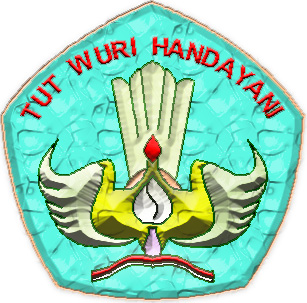 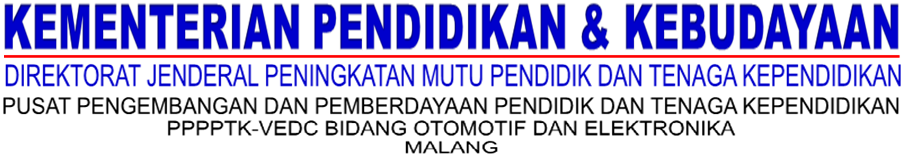 